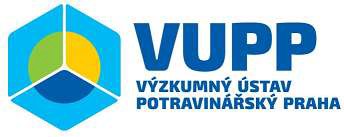 Objednávka  č.	22008039Datum :	24.01.2022IČO:45793972	DIČ:CZ45793972Bit Servis spol. s r.o.Termín dodání :	co  nejdříveForma úhrady :	PřevodemMísto dodání :Libušská 144/252 142 00	Praha 4Výzkumný ústav potravinářský Praha, v.v.i.	 	Radiová 1285/7Vyřizuje :xxxxxxxxxxxxx102 00Praha 10Telefon:xxxxxxxxxxxxxxxPříjemce zásilky : xxxxxxxxxx uveďte  na zásilcePředmět objednávkyE_mail:xxxxxxxxxxxxxxxDobrý den, objednáváme u VásSynology RackStation RS1221+Pevný 3,5" disk pro NAS, kapacita 6 TB, rychlost přenosu dat až185MB/s vyrovnávací paměť 128 MB, rozhraní SATA III ( 6 Gb/s ) rychlost 5640ot./minCelková cena (včetně DPH):	57 481,00	Dílčí  dodávky  nejsou povolenyŽádáme potvrdit tuto objednávku na e-mail : xxxxxxxxxxxxxVaši fakturu za dodávku očekáváme na e-mailu : xxxxxxxxxxxxxx	, případně na naší poštovní   adreseVeřejná výzkumná instituce zřízená v roce 2006IČO: 00027022, DIČ: CZ00027022, Bank. spojení: xxxxxxxxxxxxxxxxx